государственное бюджетное профессиональное образовательное учреждение Ростовской области « Волгодонский педагогический колледж»(ГБПОУ РО «ВПК»)Конспект первой половины дня Место проведения: МБДОУ детский сад «Зоренька»Старшая группа № 10 «Радуга»Режимный момент: Игры самостоятельной деятельности ( музыкально - дидактические игры).Составила: Курбанова Зарина Алиевна.Воспитатель-наставник: Богданова А.НМетодист: Пименова Е. ИЗаведующая практикой: Бессалова  Г.НВолгодонск2015Задачи: вызывать положительные эмоции от прослушивания музыки;Формировать интерес к музыке;Развивать музыкальный слух.Музыкальный материал:Минус песни « Антошка», «В траве сидел кузнечик», «Фиксики», «Чунга- Чанга» , « Чему учат в школе»..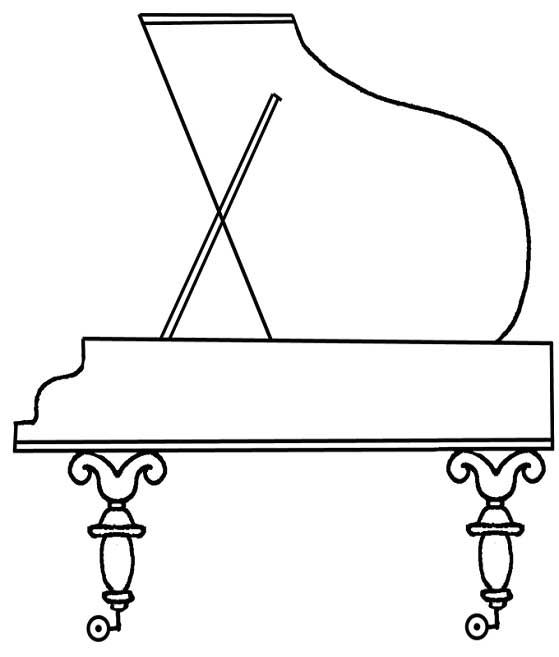 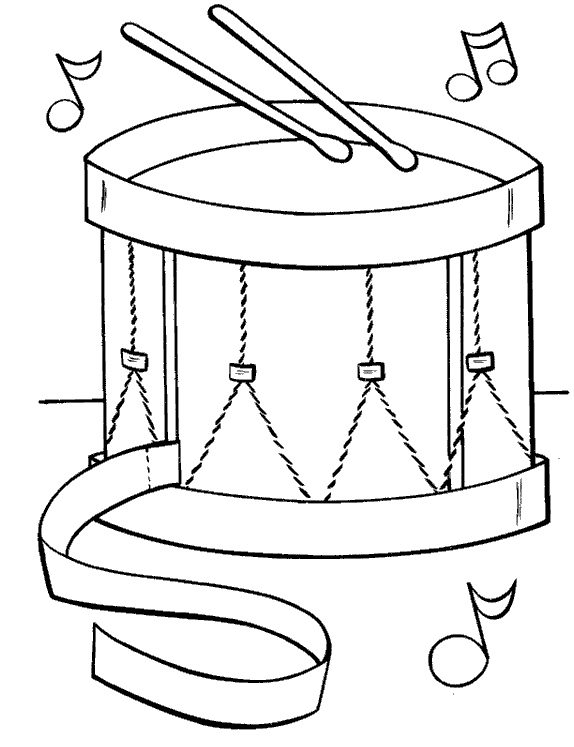 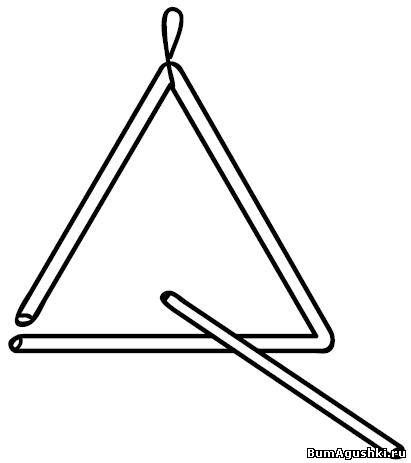 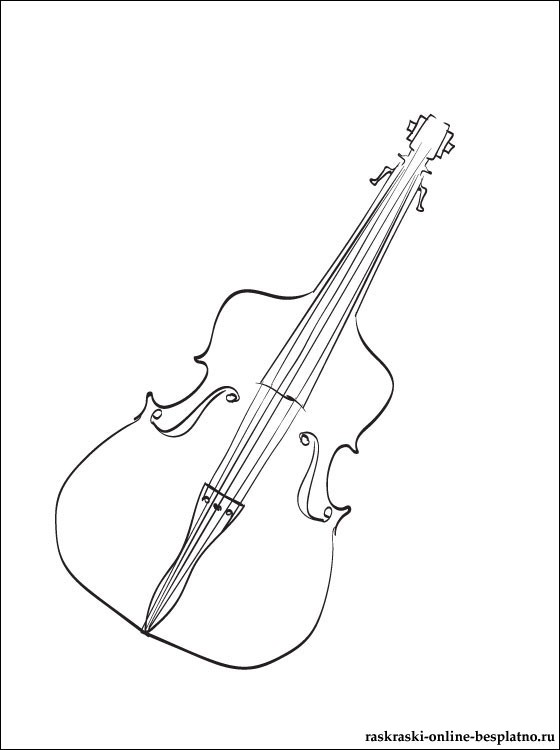 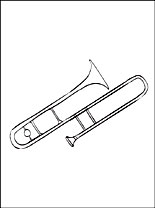 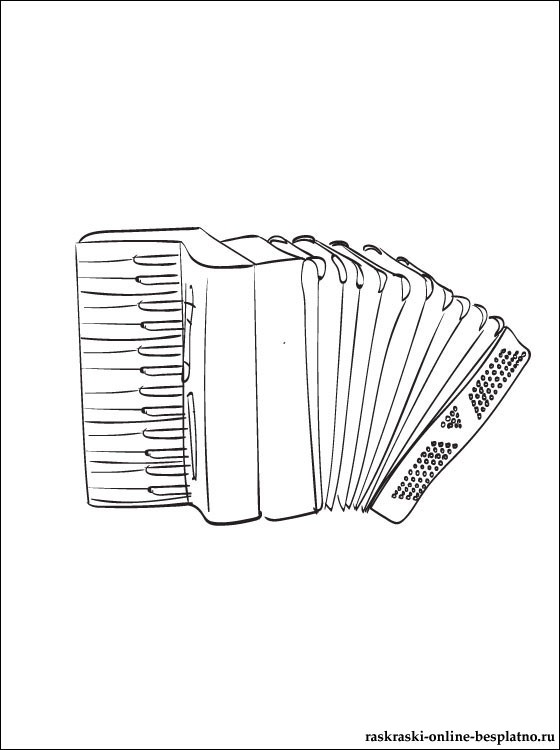 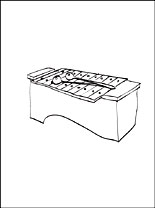 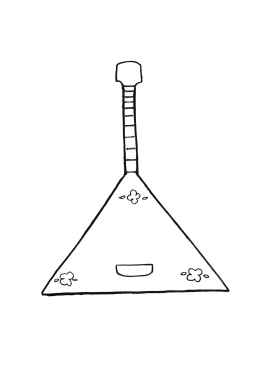 Деятельность воспитателяДеятельность детей     Без музыки, без музыки      Нельзя прожить никак:    Ни в танце не покружишься,    Ни маршем не пройдешь,   И песенку веселую ты в праздник не споешь!Ребята, я хочу рассказать вам одну историю. «Далеко-далеко, за высокими горами, изумрудными морями есть волшебная страна. Живут там добрые, веселые, озорные человечки, которые постоянно танцуют, поют, и повсюду звучит музыка.Правит волшебной страной Королева Музыка, у которой есть двое замечательных детишек: сынишка Танец и дочка – принцесса Песенка.  Принц Танец был очень послушным ребенком, а вот принцесса Песенка – очень капризной девочкой: то она грустит, то веселится, то без устали резвится.И вот однажды в волшебное королевство пришла беда – пропала принцесса Песенка. Все жители волшебной страны искали принцессу… Но все было напрасно.Бедная королева Музыка с каждым днем становилась все печальней и печальней…» Ребята, вам  жаль королеву Музыку? Может мы попробуем отыскать принцессу Песенку? Может быть у нас получится найти  Песенку, и тогда в волшебную страну снова вернется радость и веселье.- Тогда в путь!  А для того что бы узнать где Песенка нам нужно с  играть в игру: «Угадай мелодию?»По очереди звучат мелодии песен из мультфильмов, дети должны отгадать какая это песня.Вы все такие молодцы! Но этого не достаточно, что бы найти нам нашу Песенку нам по надобится по играть в ещё одну игру. Сейчас я буду показывать вам картинки с изображением музыкальных инструментов, а вы должны их отгадать.Показываю картинки детям.Дети слушают рассказ.Да.По пробуем.Дети отгадывают название песен.Дети отгадывают музыкальные инструменты.